English: Associate in Arts for TransferCSULanguage is power. In English and Literature, we ask relevant questions to understand how power works and for what purposes. We explore meanings and unearth assumptions by analyzing issues that demand attention, such as race, religion, sex, gender, and class. We delve into fiction, drama, poetry, and non-fiction to grow, learn how to navigate uncertainty, and build empathy. We offer spaces where you can engage in academic and creative thinking and writing. Please see a Pathways Counselor: Create an education plan customized to meet your needs.  Contact a CounselorTransfer Majors/Award FocusEnglish A.A.-T CSUEnglish A.A.-T UCGE Pattern/UnitsGE Pattern: Option BTotal Units: 61Program maps indicate the major coursework and recommended general education courses to fulfill your degree in 2 years (approximately 15 units/ semester or 30 units/year). If you are a part-time student, start Semester 1 courses and follow the course sequence. Some of the courses listed may be substituted by another course.  Please view these options in the official course catalog.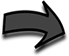 Semester 1												13 UnitsSemester 2												16 UnitsAdditional Course Options:1LIT-106, LIT/CDE-131, LIT/ED-132, LIT-205, LIT-225, LIT-240, LIT-260, LIT-280, ENGL-130 (select one)To see when these literature courses are available, please speak with a counselor.   Career OptionsPublic Relations Specialists (B)Lawyers (M)English Language and Literature Teachers, Postsecondary (M)Find more careers: msjc.emsicc.comRequired Education: SM: some college; C: Certificate; A: Associate, B: Bachelor’s, M: Master’s; D: DoctorateFinancial AidFinancial aid is determined by the number of credit hours you take in a semester.  Maximize your financial aid by taking 12-15 units per semester.Semester 3												16 UnitsAdditional Course Options:1LIT-106, LIT/CDE-131, LIT/ED-132, LIT-205, LIT-225, LIT-240, LIT-260, LIT-280, ENGL-130 (select one)To see when these literature courses are available, please speak with a counselor.Semester 4												16 UnitsAdditional Course Options:1LIT-106, LIT/CDE-131, LIT/ED-132, LIT-205, LIT-225, LIT-240, LIT-260, LIT-280, ENGL-130 (select one)2LIT/CDE-131, LIT/ED-132, LIT-205, LIT- 207, LIT-208, LIT-230, LIT-231, LIT-225, LIT-240, LIT-260, LIT-280, ENGL-130 (select one)To see when these literature courses are available, please speak with a counselor.   Notes:*LIT-106 Introduction to Literature (formerly ENGL-106) Is required and you must meet the requirement for List B.Language Requirement: Some CSU's require the equivalency of an intermediate language proficiency for graduation. Please see a counselor for more detail regarding specific CSU major and graduation requirements.All LIT classes can be taken any semester—they do not have to follow the sequence on this map.Most requirements can be met through several classes in different departments, on different topics. Please use the degree worksheet and consult a counselor and see what options you have to ensure you choose the classes that best fit you. You must take one science with lab, so choose which from list B1 or B2. Your second science class should be from the list you didn’t choose from. Scheduling NotesLiterature course offerings vary each semester. If there is a specific Literature course you are interested in taking, please speak with a counselor to see when this specific course will be offered. Do you feel you need additional support in English 101? If so, you may want to enroll in English 094 College Composition Support. Please speak to a counselor for further information about this co-requisite opportunity. Helpful HintsAlthough taking LIT 106 is not a prerequisite to our Literature courses, we do recommend taking LIT 106 first as this course covers vocabulary, skills, and theories that could be helpful to you in other Literature courses at MSJC. COURSETITLEUNITENGL-101College Composition 4MATH-115Ideas of Mathematics3PSYC-101Introduction to Psychology3HIST-111 orHIST-112U.S. History to 1877 orU.S. History Since 18653COURSETITLEUNITENGL-103Critical Thinking and Writing3AREA C21Literature*3ANTH-101 & ANTH-111 or BIOL-115Physical Anthropology & Physical Anthropology Lab orTopics in Biology4COMM-100 or COMM-103 orCOMM-104Public Speaking orInterpersonal Communication orArgumentation and Debate  3ART-104 orDAN-100 orMUS-108World Art orHistory & Appreciation of Dance orHistory of Jazz and Blues3COURSETITLEUNITLIT-207 orLIT-230American Literature: Pre-Colonial to 1865 orEnglish Literature: Anglo-Saxon to 1775 3AREA C21Literature*3ASTR-111Planetary Astronomy3SPAN-101 orFREN-101Elementary Spanish I orElementary French I4PS-101Introduction to American Government and Politics3COURSETITLEUNITLIT-208 or LIT 231American Literature: 1865 to Present (formerly ENGL-208) orEnglish Literature: 1775 to Present 3AREA C21Literature*3SPAN-102 orFREN-102Elementary Spanish II orElementary French II4PS-103 orHIST-160 orLIT-275 orLIT-280Ethnic Politics in America orBlack History in the American Context orLatinx/Chicanx Literature orMultiethnic Literature3ELECTIVE2Literature Elective3